КАК ЛУЧШЕ УЧИТЬ СТИХИ? (памятка для родителей)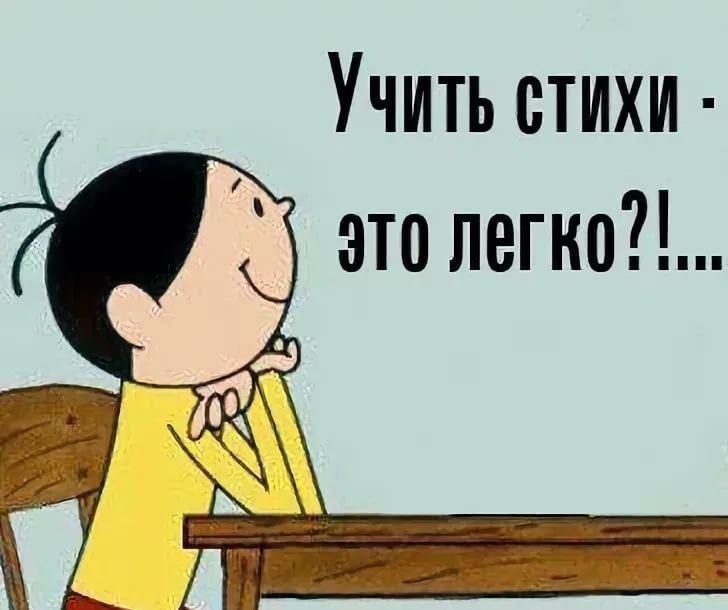 Научиться запоминать стихи очень важно. И не только для того, чтобы хорошо подготовиться к обучению в школе, где это придется делать довольно часто, но и потому, что поэзия способствует обогащению духовного мира ребенка, развитию у него чувства прекрасного, а сам процесс заучивания стихотворений является хорошим методом тренировки памяти. Если ребенок испытывает трудности в заучивании стихов, а это явление довольно распространено, необходимо научить его нескольким методам, облегчающим этот процесс. Первый метод — это метод постепенного увеличения объема заучиваемого материала.Каждый раз должен заучиваться такой объем информации, который можно запомнить чуть ли ни с первого его предъявления. Вместе с тем, начинать нужно всегда с прочтения стихотворения от начала и до конца. Затем заучивается первая строка стихотворения. Взрослым читает строку и просит ребенка ее повторить. Желательно повторить ее несколько раз подряд, затем сделать небольшую паузу и повторить еще раз. Далее взрослый читает вторую строку и просит сделать то же самое, после паузы попросите ребёнка повторить обе строки — первую и вторую. Эти строки также повторяются несколько раз. Затем читается следующая строка и т.д. Лучше всего овладевать этим способом на стихотворениях, состоящих из 4 строк. Второй метод предназначен для «перевода» словесной информации в образную форму.             Стихи состоят из образов и метафор, поэтому делать это не очень трудно. Этот метод может применяться одновременно с первым методом или без него. В обоих случаях важным является следующее. Попросите во время прочтения и повторения каждой строфы закрывать глаза и представлять себе ее смысл в виде образов, как если бы он смотрел мультфильм или картинку. Чтобы эти образы были максимально яркими и конкретными, используйте для этого какие-нибудь реальные рисунки. По мере увеличения количества заучиваемых строк образы должны постепенно выстраиваться в соответствующую сюжету последовательность. Третий метод — это метод «пересказа» стихотворения своими словами.                 Цель такого «пересказа» состоит в том, чтобы ребенок как можно глубже проник в смысл того, о чем говорится в стихотворении, установил различные смысловые связи между элементами текста. Такая смысловая обработка материала тоже значительно облегчает его последующее запоминание.В заключение еще несколько советов. Желательно обучить ребенка всем трем методам, чтобы в дальнейшем он мог использовать их одновременно. При одновременном применении этих методов лучше соблюдать такую последователь: сначала читается все стихотворение, потом оно «пересказывается» и только после этого заучивается по строкам с параллельным «переводом» текстовой информации в образную форму. При заучивании стихотворения обращайте  внимание ребенка на мелодию рифмы, а также на чувства персонажа.Обязательно надо делать перерывы для отдыха. Нужно создать такой режим работы, чтобы она приносила только радость, а не мучения. Составлено педагогом-психологом Кошель И.А.